The following clarifications, questions and answers were collected by email and telecon as of 1-Mar-2013. Please send any corrections or additional questions to techdesk@opengeospatial.org by 27 February 2013.Revision log:Table of Contents1.	Questions and Clarifications	2Questions and ClarificationsIn Main Body, Table 2 - Is it required to provide access to software application, or is it sufficient to let the contributor operate it (and report on it when performing tests, give demo's during TIEs, ...)?It is the intent and sufficient for the contributor to operate the supporting software or tools as part of the project activity, including conducting TIEs and demonstrations of results achieved during the project.In Main Body, Table 1, Deliverables – For the item “Demonstration”, please clarify the difference in scope compared to the Supporting Software and Tools listed in Table 2. Both appear to be targeted towards demonstrations.The item "Demonstration" in Table 1 represents a deliverable commitment by the participant to contribute to the overall demonstration of results achieved during the project through preparation of materials, such as slides, screen captures or other media formats. In addition, this deliverable contribution would include participating in a live demonstration event, which may be face-to-face or online (or both), with sponsor and other interested audience. Supporting software applications and tools would be used, as necessary, by the participant to demonstrate results and recommendations produced during the project. Supporting software applications and tools used by the participant are not deliverables for this project.Correction: Main Body, section 5.1 Table 2, “Supporting Software Applications and Tools” – item 2 should read “DHS/Information Sharing – Request for Information (RFI) - Information Exchange Consumer application/source”Correction: Main Body, section 6.4, “Questions and Clarifications” is corrected to state the deadline for questions was 21 February 2013. Clarification: Additional questions may be submitted until 27 Feb 2013.Correction: Main Body, section 4, “Master Schedule” - the dates for the Task Initiation Workshop will be rescheduled from 21-22 March 2013 due to conflicts with other sponsor-related commitments. A new date for the Workshop will be published as soon as possible.Clarification/Update: The venue for the Kickoff has not yet been finalized, but will be held in the Washington Metro area. Due to schedule conflicts, the kickoff will be rescheduled and most likely will be held during the week of 25 March, but still need to finalize dates for this 2-day event with the sponsors.DateNameRemarks22 February 2013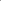 Lew LeinenweberInitial Draft27 February 2013Lew LeinenweberUpdate to provide response to questions received1 March 2013Lew LeinenweberClarification for location and date of Kickoff